SATRC Workshop on Recent Trends and Technologies20 – 22 September 2022, Dhulikhel, NepalINFORMATION FOR PARTICIPANTSSouth Asian Telecommunication Regulators’ Council (SATRC) Workshop on Recent Trends and Technologies would be held from 20-22 September 2022 in Dhulikhel, Nepal. The event will be organized by the Asia-Pacific Telecommunity (APT) and hosted by Nepal Telecommunications Authority (NTA). This workshop is part of implementation of SATRC Action Plan Phase VIII. The event will be with physical attendance as well as virtual/online participation through Zoom meeting platform (i.e., hybrid event).The detailed arrangement are as follows:1.	VENUESATRC Workshop on Recent Trends and Technologies will be held at Himlaya Drishya Resort, Dhulikhel, Nepal. The contact details of the hotel are as follows:Saujanya KC (Mr.)Digital Marketing ManagerHimalaya Drishya Resort, DhulikhelSales & Marketing Office: Hattisar, Kathmandu, NepalTel:	+977-1-4446133/134Mobile:	+977 9851311442Address:	Banepa Municipality, View Tower Marg, Kavre, Banepa, NepalPhone:	+977 11665342/43/44Email:	reservation@himalayadrishyaresort.comURL:	https://www.himalayadrishyaresort.com 2.	PARTICIPATION This workshop is mainly organized for SATRC Members. Other APT Members, Associate Members and Affiliate Members can attend the workshop as well by completing online Registration Form available at https://aptwebdialogue.site/SAPVIII-WSRTT.Please indicate the mode of your participation at the online registration form. Since the number of physical attendances influences some preparations for the meeting venue and other arrangements, your administration/organization is kindly requested to register delegates for physical attendance preferably by the date specified in the following section.Virtual participation will be arranged by using Zoom meeting platform. Detail information for virtual participation will be sent to the registered delegates who wish to attend virtually.3.	HOTEL ACCOMMODATIONFor the logistics & convenience of the participants, the below mentioned hotel is recommended for staying which has been arranged for the purpose. Room reservations should be made directly by the participants with the hotel. For any assistance the nodal officer in NTA can be contacted. The hotel details are mentioned below:-Alternate Hotel:Himalayan Horizon (Hotel Sun –n- Snow Pvt. Ltd.)Contact Details:Sabita Maharjan (Ms.)Sales & Marketing ManagerCity Reservation Office: 3rd Floor, Room No.308, China Town Shopping CentreTel:	+977 1 4225092/4247183Mobile:	+977 9851145151Email:	horizondhulikhel@gmail.comURL:	https://www.himalayanhorizon.com4.	IMMIGRATION REQUIREMENTSParticipants must be in possession of a valid passport or travel document with a minimum validity of six months beyond the period of stay and need to check visa requirements before entering the country.  Participants are also advised to obtain, before the commencement of their journey, and where necessary, transit visas for countries en route to Nepal. As the visa requirements change from time to time, it is advisable to check your visa requirements with the nearest Nepalese Embassy before departure.Visa supporting letter can be issued on request. Please submit the following information along with a copy of passport to local secretariat coordinator for the visa supporting letter.Full NamePassport NumberPlace of Issue Date of IssueDate of Expiry	NationalityDate of BirthFor on arrival Visa please visit: https://www.immigration.gov.np/page/visa-on-arrivalNote: COVID-19 Crisis Management Co-ordination Center (CCMCC), Kathmandu has mandatory of Health Declaration of the passengers, For this purpose please visit https://ccmc.gov.np/arms/person_add_en.php and fill the from.5.	REGISTRATIONRegistration of delegates can be done online at https://aptwebdialogue.site/SAPVIII-WSRTT.  Registration can also be done by scanning the following QR code: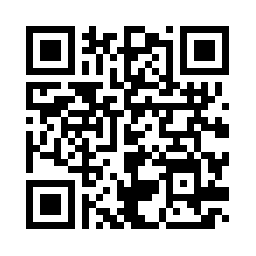 In order to make the arrangements for participants, it is advised that the online registration is done at least two weeks before the commencement of the workshop.On-site registration and distribution of badges will commence at 08:30 hours on 20th September 2022 at the venue hotel. Participants are required to bring their passports or other photo identification to receive their badges.6.	PRACTICAL INFORMATION ABOUT DHULIKHELDhulikhel (elevation 1550m) is a town of about 10,000 people on the eastern fringe of the Kathmandu Valley in Nepal. The town lies on the intersection of the Arkino Highway to Tibet (74km) and the B.P Highway to the Eastern Terai. Dhulikhel is a real Newari town and has a village square lined with temples, not just infrastructure to accommodate tourists looking for good views. The distance between Kathmandu and Dhulikhel is 24 km. The road distance is 27.2 km.Weather: The temperature varies from 23 to 15 degrees Celsius minimum in September.Language: Nepali is the official language, but English is widely spoken in the city.Time Zone: GMT +5.45 hoursBanks & Currency: The unit of currency is Nepalese Rupees which comes in denominations of 5, 10, 20, 50, 100, 500 and 1,000. Please use authorised money changers and banks to change currency. They will issue a certificate of exchange which may be required at the time of re-conversion of any unused currency. The currency may also be exchanged at the airport on arrival. Foreign Exchange Rate is approximately Rs.126.14 to US$ 1 (as in August 2, 2022). Most hotels, shops & other establishments accept credit cards. Master & VISA cards are accepted at almost all such establishments whereas some of them accept Diners & American Express cards as well.7.	TRANSPORTATION FROM THE AIRPORT TO THE HOTEL:Tribhuwan International Airport, Kathmandu is located around 30 kms from the hotel, which will take 60-90 minutes by Taxi (depending upon the traffic).  More detailed information about the Tribhuwan International Airport, can be found on the following web site:  www.tiairport.com.npThe local secretariat/Hotel would arrange for pick-up and drop facility from the airport to hotels and back.  The flight details and arrival and departure time shall be informed to the local secretariat well in advance for making arrangements.  8.	INSURANCEDue to procedural difficulties and budgetary constraints, APT is not able to bear the cost of insurance for the participants, any medical expenses or any other expenses.  APT therefore requests your Administrations/organizations to kindly make necessary arrangements for insurance and medical coverage of your participants before travel. 9.	CONTACT INFORMATION: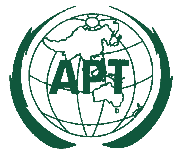 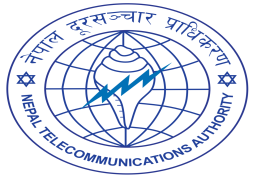 S. No.Name of the HotelRoom CategoryRate (USDD Nett) on BB(Including Accommodation and Breakfast)1Himlaya Drishya Resort, DhulikhelSuite Room : Single OccupancyUSD 80.00 per room per night1Himlaya Drishya Resort, DhulikhelSuite Room : Double OccupancyUSD 85.00 per room per night1Himlaya Drishya Resort, DhulikhelDeluxe Room: Single Occupancy  USD 75.00 per room per night1Himlaya Drishya Resort, DhulikhelDeluxe Room: Double Occupancy  USD 80.00 per room per night1Himlaya Drishya Resort, DhulikhelExtra Bed on BBUSD 35.00 per room per nightAPT SecretariatAsia-Pacific TelecommunityAPT Secretariat12/49 Soi:5 Chaeng Watthana RoadBangkok 10210, ThailandPhone: +66 2 573 0044E-mail: aptsatrc@apt.int  Local SecretariatFor attendance, participation, etc.Mr. Hiranya Prasad BastakotiDeputy DirectorNepal Telecommunications AuthorityPhone +977 1 5355474E-Mail: hpbastakoti@nta.gov.np 